疫情防控证明青海大学:兹有我单位_________部门，________等____位同志，前往贵校联系毕业生招聘工作事宜，截止到________年____月___日，以上人员在14天内无疫情中、高风险地旅居史，没有境外来青返青、或与确诊或疑似病例、核酸检测呈阳性人员及其密切接触者的经历。本单位对以上提供的健康相关信息的真实性负责，如因信息不实引起疫情传播和扩散，愿承担由此带来的全部法律责任。特此证明。附：人员名单信息表单位（盖章）：                             2020年   月   日参会人员健康码和14天的轨迹截图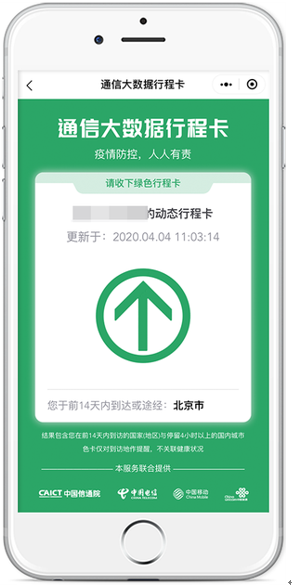 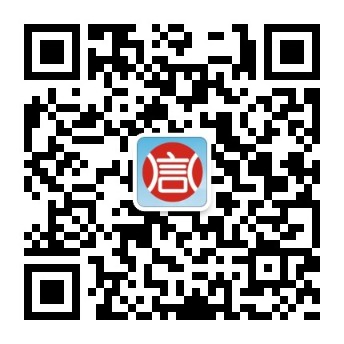 序号姓名职务移动电话1234